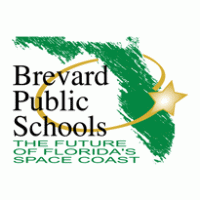 2023-2024 Brevard County Public Title I Schools2023-2024 Brevard County Public Title I Schools2023-2024 Brevard County Public Title I Schools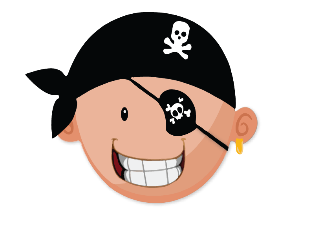 Kindergarten Palm Bay Elementary School-Family Compact for Learning Palm Bay Elementary School-Family Compact for Learning Palm Bay Elementary School-Family Compact for LearningKindergartenDistrict and School-based Title I Family Engagement Programs in Brevard County will strive to BUILD RELATIONSHIPS                   in order to create real family engagement for every child, every family, every teacher, every day.District and School-based Title I Family Engagement Programs in Brevard County will strive to BUILD RELATIONSHIPS                   in order to create real family engagement for every child, every family, every teacher, every day.District and School-based Title I Family Engagement Programs in Brevard County will strive to BUILD RELATIONSHIPS                   in order to create real family engagement for every child, every family, every teacher, every day.KindergartenThis document was jointly developed by the families, students, and staff of Palm Bay Elementary School.  This agreement explains how families and teachers will work together to make sure all students reach grade-level standards.  Meetings are held each year to review this Compact and make changes based on student needs.This document was jointly developed by the families, students, and staff of Palm Bay Elementary School.  This agreement explains how families and teachers will work together to make sure all students reach grade-level standards.  Meetings are held each year to review this Compact and make changes based on student needs.This document was jointly developed by the families, students, and staff of Palm Bay Elementary School.  This agreement explains how families and teachers will work together to make sure all students reach grade-level standards.  Meetings are held each year to review this Compact and make changes based on student needs.This document was jointly developed by the families, students, and staff of Palm Bay Elementary School.  This agreement explains how families and teachers will work together to make sure all students reach grade-level standards.  Meetings are held each year to review this Compact and make changes based on student needs.This document was jointly developed by the families, students, and staff of Palm Bay Elementary School.  This agreement explains how families and teachers will work together to make sure all students reach grade-level standards.  Meetings are held each year to review this Compact and make changes based on student needs.School academic goal(s) and/or focus area(s)Our goal is to continue to see growth in our students. To accomplish this goal our teachers and staff will focus on delivering standard-aligned lessons. Our goal is to continue to see growth in our students. To accomplish this goal our teachers and staff will focus on delivering standard-aligned lessons. Our goal is to continue to see growth in our students. To accomplish this goal our teachers and staff will focus on delivering standard-aligned lessons. Our goal is to continue to see growth in our students. To accomplish this goal our teachers and staff will focus on delivering standard-aligned lessons. Working together for success: In the classroom     Teachers will provide families with specific strategies, activities, resources, and ideas (such as flashcards) to help reinforce foundational skills.Students will practice recognizing letters (both uppercase and lowercase), letter sounds, and sight words.      Teachers will provide families with specific strategies, activities, resources, and ideas (such as flashcards) to help reinforce foundational skills.Students will practice recognizing letters (both uppercase and lowercase), letter sounds, and sight words.      Teachers will provide families with specific strategies, activities, resources, and ideas (such as flashcards) to help reinforce foundational skills.Students will practice recognizing letters (both uppercase and lowercase), letter sounds, and sight words.      Teachers will provide families with specific strategies, activities, resources, and ideas (such as flashcards) to help reinforce foundational skills.Students will practice recognizing letters (both uppercase and lowercase), letter sounds, and sight words. Working together for success: At homeStudents will read or be read to, practice sight words, & practice letter recognition and sounds for 15-20 minutes daily.  Teachers will provide specific strategies and activities resembling the way students are learning in class.Families will have access to computer programs such as i-Ready at home.Students will read or be read to, practice sight words, & practice letter recognition and sounds for 15-20 minutes daily.  Teachers will provide specific strategies and activities resembling the way students are learning in class.Families will have access to computer programs such as i-Ready at home.Students will read or be read to, practice sight words, & practice letter recognition and sounds for 15-20 minutes daily.  Teachers will provide specific strategies and activities resembling the way students are learning in class.Families will have access to computer programs such as i-Ready at home.Students will read or be read to, practice sight words, & practice letter recognition and sounds for 15-20 minutes daily.  Teachers will provide specific strategies and activities resembling the way students are learning in class.Families will have access to computer programs such as i-Ready at home.Working together for success: Student responsibility Students will be responsible for goal setting and tracking their sight words on a chart quarterly.  Students will also develop reading strategies.Students will be responsible for goal setting and tracking their sight words on a chart quarterly.  Students will also develop reading strategies.Students will be responsible for goal setting and tracking their sight words on a chart quarterly.  Students will also develop reading strategies.Students will be responsible for goal setting and tracking their sight words on a chart quarterly.  Students will also develop reading strategies.Communication:Staying informed The kindergarten teachers will use Thursday folders, monthly calendars, e-mails, text messages, phone calls, and school newsletters/flyers to communicate with families.  Families will check with their child for the weekly skills taught.The kindergarten teachers will use Thursday folders, monthly calendars, e-mails, text messages, phone calls, and school newsletters/flyers to communicate with families.  Families will check with their child for the weekly skills taught.The kindergarten teachers will use Thursday folders, monthly calendars, e-mails, text messages, phone calls, and school newsletters/flyers to communicate with families.  Families will check with their child for the weekly skills taught.The kindergarten teachers will use Thursday folders, monthly calendars, e-mails, text messages, phone calls, and school newsletters/flyers to communicate with families.  Families will check with their child for the weekly skills taught.Building PartnershipsFamilies will be involved at school by attending Open House, Parent Teacher conferences, Title I nights, family fun nights, and School Advisory Council meetings.  Kindergarten teachers will provide opportunities for volunteers to help.Families will be involved at school by attending Open House, Parent Teacher conferences, Title I nights, family fun nights, and School Advisory Council meetings.  Kindergarten teachers will provide opportunities for volunteers to help.Families will be involved at school by attending Open House, Parent Teacher conferences, Title I nights, family fun nights, and School Advisory Council meetings.  Kindergarten teachers will provide opportunities for volunteers to help.Families will be involved at school by attending Open House, Parent Teacher conferences, Title I nights, family fun nights, and School Advisory Council meetings.  Kindergarten teachers will provide opportunities for volunteers to help.Visit https://www.brevardschools.org/ for important informationPARENT PORTAL:  https://tinyurl.com/BrevardFEB.E.S.T. STANDARDS:  https://www.cpalms.org/Homepage/BEST_Standards.aspxOnline Free/Reduced Lunch Application:  https://frapps.horizonsolana.com/welcomeParent access to FOCUS: https://brevardk12.focusschoolsoftware.com/focus/?skipSAML=trueLaunchPad: https://launchpad.classlink.com/brevardStudents can access many applications used for in-class and at-home learning such as                   i-Ready, Stemscopes and Studies Weekly, along with the student access to FOCUS.Visit https://www.brevardschools.org/ for important informationPARENT PORTAL:  https://tinyurl.com/BrevardFEB.E.S.T. STANDARDS:  https://www.cpalms.org/Homepage/BEST_Standards.aspxOnline Free/Reduced Lunch Application:  https://frapps.horizonsolana.com/welcomeParent access to FOCUS: https://brevardk12.focusschoolsoftware.com/focus/?skipSAML=trueLaunchPad: https://launchpad.classlink.com/brevardStudents can access many applications used for in-class and at-home learning such as                   i-Ready, Stemscopes and Studies Weekly, along with the student access to FOCUS.https://www.brevardschools.org/PalmBayESPlease visit our school’s website for additional information, including curriculum and instruction; test dates; staff contact information; Title 1 resources; and other important dates.If you do not have access to our website, please visit the front office for printed information or call the front office at 321-723-1055.         Don’t forget to check out the Community Connect website for information on all the available resources for your family.https://bpscommunityconnect.findhelp.com/Don’t forget to check out the Community Connect website for information on all the available resources for your family.https://bpscommunityconnect.findhelp.com/